What next? – email this form to payroll.pensions@southampton.gov.uk and attach all the documentation you selected (above).Unpaid parental leave applicationUnpaid parental leave applicationUnpaid parental leave applicationUnpaid parental leave applicationUnpaid parental leave applicationUse this form if you wish to take up to 18 weeks of unpaid parental leave - giving at least 21 days noticeDownload and saveRead the policyFill in all the informationSend a copy to payroll.pensions@southampton.gov.ukUse this form if you wish to take up to 18 weeks of unpaid parental leave - giving at least 21 days noticeDownload and saveRead the policyFill in all the informationSend a copy to payroll.pensions@southampton.gov.ukUse this form if you wish to take up to 18 weeks of unpaid parental leave - giving at least 21 days noticeDownload and saveRead the policyFill in all the informationSend a copy to payroll.pensions@southampton.gov.ukUse this form if you wish to take up to 18 weeks of unpaid parental leave - giving at least 21 days noticeDownload and saveRead the policyFill in all the informationSend a copy to payroll.pensions@southampton.gov.ukUse this form if you wish to take up to 18 weeks of unpaid parental leave - giving at least 21 days noticeDownload and saveRead the policyFill in all the informationSend a copy to payroll.pensions@southampton.gov.ukYour privacy – it is important that the data we hold about you is up-to-date and correct. Read about what we do with it in the HR and recruitment privacy notice Your privacy – it is important that the data we hold about you is up-to-date and correct. Read about what we do with it in the HR and recruitment privacy notice Your privacy – it is important that the data we hold about you is up-to-date and correct. Read about what we do with it in the HR and recruitment privacy notice Your privacy – it is important that the data we hold about you is up-to-date and correct. Read about what we do with it in the HR and recruitment privacy notice Your privacy – it is important that the data we hold about you is up-to-date and correct. Read about what we do with it in the HR and recruitment privacy notice Requester detailsRequester detailsRequester detailsRequester detailsRequester detailsName:Resource ID:                                                                                        Example: 10012345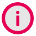                                                                                         Example: 10012345                                                                                        Example: 10012345                                                                                        Example: 10012345Email:Job title:I am submitting this request on behalf of an employee: (if yes, tick the box and fill in the employee details below) I am submitting this request on behalf of an employee: (if yes, tick the box and fill in the employee details below) I am submitting this request on behalf of an employee: (if yes, tick the box and fill in the employee details below) I am submitting this request on behalf of an employee: (if yes, tick the box and fill in the employee details below) Employee detailsEmployee detailsEmployee detailsEmployee detailsEmployee detailsName:Resource ID:                                                                                        Example: 10012345                                                                                        Example: 10012345                                                                                        Example: 10012345                                                                                        Example: 10012345Team:Child detailsChild detailsChild detailsChild detailsChild detailsPlease tick one of the options:Please tick one of the options:Please tick one of the options:Please tick one of the options:Please tick one of the options:I am a parent of a child under 18 years' oldI am a parent of a child under 18 years' oldI am a parent of a child under 18 years' oldI am a parent of a child under 18 years' oldI adopted a child and I understand that I am eligible to apply for leave from the date of the adoption until the child’s 18th birthdayI adopted a child and I understand that I am eligible to apply for leave from the date of the adoption until the child’s 18th birthdayI adopted a child and I understand that I am eligible to apply for leave from the date of the adoption until the child’s 18th birthdayI adopted a child and I understand that I am eligible to apply for leave from the date of the adoption until the child’s 18th birthdayI have acquired formal parental responsibility for a childI have acquired formal parental responsibility for a childI have acquired formal parental responsibility for a childI have acquired formal parental responsibility for a childI have a significant parenting role to a child e.g. foster parent, adoptive parent (prior to placement), step-parents or grand-parentsI have a significant parenting role to a child e.g. foster parent, adoptive parent (prior to placement), step-parents or grand-parentsI have a significant parenting role to a child e.g. foster parent, adoptive parent (prior to placement), step-parents or grand-parentsI have a significant parenting role to a child e.g. foster parent, adoptive parent (prior to placement), step-parents or grand-parentsPlease attach the documents into the email when sending this form and tick the boxes of the documents you attached:Please attach the documents into the email when sending this form and tick the boxes of the documents you attached:Please attach the documents into the email when sending this form and tick the boxes of the documents you attached:Please attach the documents into the email when sending this form and tick the boxes of the documents you attached:Please attach the documents into the email when sending this form and tick the boxes of the documents you attached:Birth certificateBirth certificateCertificate of adoption/parental order for surrogacyParental responsibilityParental responsibilityDisability living allowanceLeave detailsLeave detailsLeave detailsLeave detailsLeave detailsLeave detailsLeave detailsLeave detailsLeave start date:Leave start date:Leave start date:Leave end dateLeave end dateLeave end dateWeeks:Weeks:Weeks:Is this your first application for unpaid parental leave? (if yes, tick the box and fill in the field below)Is this your first application for unpaid parental leave? (if yes, tick the box and fill in the field below)Is this your first application for unpaid parental leave? (if yes, tick the box and fill in the field below)Is this your first application for unpaid parental leave? (if yes, tick the box and fill in the field below)Is this your first application for unpaid parental leave? (if yes, tick the box and fill in the field below)Is this your first application for unpaid parental leave? (if yes, tick the box and fill in the field below)Is this your first application for unpaid parental leave? (if yes, tick the box and fill in the field below)Weeks taken previously:Weeks taken previously:Weeks taken previously:Additional informationAdditional informationAdditional informationAdditional informationAdditional informationAdditional informationAdditional informationAdditional informationAny other details:Any other details:Any other details:ConfirmationConfirmationConfirmationConfirmationConfirmationConfirmationConfirmationConfirmationI confirm that the information on this form is correct and up to date. Selecting the box below acts as a signature.I confirm that the information on this form is correct and up to date. Selecting the box below acts as a signature.I confirm that the information on this form is correct and up to date. Selecting the box below acts as a signature.I confirm that the information on this form is correct and up to date. Selecting the box below acts as a signature.I confirm that the information on this form is correct and up to date. Selecting the box below acts as a signature.I confirm that the information on this form is correct and up to date. Selecting the box below acts as a signature.I confirm that the information on this form is correct and up to date. Selecting the box below acts as a signature.I confirm that the information on this form is correct and up to date. Selecting the box below acts as a signature.Employee:Employee:DateManager name:Date